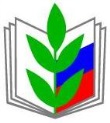 ПРОФСОЮЗ РАБОТНИКОВ НАРОДНОГО ОБРАЗОВАНИЯ И НАУКИ РОССИЙСКОЙ ФЕДЕРАЦИИ(ОБЩЕРОССИЙСКИЙ ПРОФСОЮЗ ОБРАЗОВАНИЯ)Курская областная организацияПрезидиум областной организации профсоюзаПОСТАНОВЛЕНИЕО создании первичной профсоюзной организациив ОКДОУ «Теремок» города КурскаКорякина И.В., Металиченко С.С.В обком Профсоюза 17 апреля 2018 года поступили 3 заявления о вступлении в Профсоюз новых членов – заведующего ОКДОУ «Теремок» г.Курска (образовательная организация, подведомственная комитету образования и науки Курской области) Гуровой Л.В., зам. заведующего Данилиной Н.М., гл. бухгалтера Христевой А.А.Президиум обкома ПрофсоюзаПОСТАНОВЛЯЕТ:1. На основании статьи 16 главы 6 Устава Профессионального союза работников народного образования и науки РФ создать в ОКДОУ «Теремок» г. Курска первичную профсоюзную организацию. Считать данную организацию первичной профсоюзной организацией областного подчинения.2. Зам. председателя обкома профсоюза Металиченко С.С. обеспечить методическую поддержку создания и организационной работы первичной профсоюзной организации.3. Гл. бухгалтеру обкома Профсоюза Крутых В.А. обеспечить методическое сопровождение ведения финансовой работы в первичной профсоюзной организации ОКДОУ «Теремок» г.Курска.4. Контроль за выполнением постановления возложить на зам. председателя обкома профсоюза С.С. Металиченко.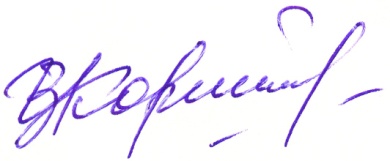 Председатель обкома профсоюза                                              И.В. Корякина    26 марта  2018 г. г. Курск          № 